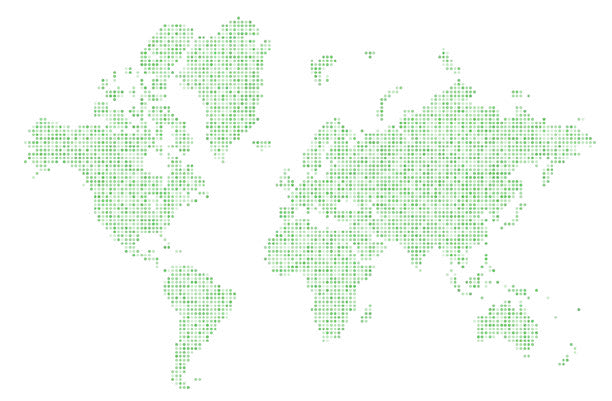 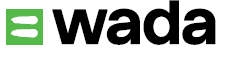 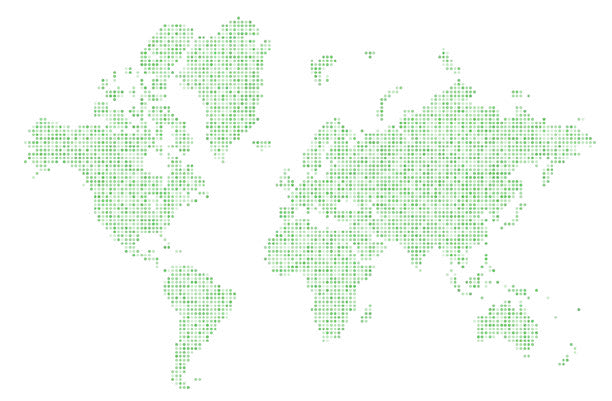 PASAULES ANTIDOPINGA KODEKSSSTARPTAUTISKAIS STANDARTSAIZLIEGTO VIELU UN METOŽU SARAKSTS2024Šis saraksts stājas spēkā 2024. gada 1. janvārī.SATURA RĀDĪTĀJSLūdzu ņemiet vērā, ka turpmāk sniegtais uzskaitījums ar medicīnisko stāvokļu piemēriem nav izsmeļošs.2024. GADA AIZLIEGTO VIELU UN METOŽU SARAKSTSPASAULES ANTIDOPINGA KODEKSSSPĒKĀ NO 2024. GADA 1. JANVĀRAIevadsAizliegto vielu un metožu saraksts ir Pasaules antidopinga programmā izstrādāts obligāts starptautiskais standarts.Sarakstu atjaunina katru gadu pēc izvērsta pārrunu procesa, ko veicinājusi Pasaules Antidopinga aģentūra (WADA). Saraksta spēkā stāšanās datums ir 2024. gada 1. janvāris.Aizliegto vielu un metožu saraksta oficiālo tekstu glabā WADA, un to publicē angļu un franču valodā. Ja starp teksta versijām angļu un franču valodā ir pretrunas, noteicošā ir teksta versija angļu valodā.Turpmāk ir norādīti šajā aizliegto vielu un aizliegto metožu sarakstā lietotie termini.Vielas un metodes, kas aizliegtas sacensību laikāAtkarībā no tā, vai WADA attiecībā uz konkrētu sporta veidu ir apstiprinājusi citu laika posmu, sacensību laiks būtībā ir laika posms, kas sākas plkst. 23.59 dienā pirms sacensībām, kurās sportistam paredzēts piedalīties, līdz sacensību un parauga vākšanas procesa beigām.Vielas un metodes, kas aizliegtas vienmērTas nozīmē, ka viela vai metode ir aizliegta sacensību laikā un ārpus sacensībām atbilstīgi tam, kā noteikts Kodeksā.Īpašās un neīpašās vielasSaskaņā ar Pasaules antidopinga kodeksa 4.2.2. pantu “10. panta piemērošanas nolūkos visas aizliegtās vielas ir īpašās vielas, izņemot tās vielas, kas minētas Aizliegto vielu un metožu sarakstā. Neviena aizliegtā metode nav īpašā metode, ja Aizliegto vielu un metožu sarakstā nav īpaši norādīts, ka tā ir īpašā metode.” Saskaņā ar šā panta piezīmi “4.2.2. pantā norādītās īpašās vielas un metodes nekādā ziņā nav uzskatāmas par mazāk svarīgām vai mazāk bīstamām kā citas dopinga vielas vai metodes. Tās vienkārši ir vielas un metodes, attiecībā uz kurām pastāv lielāka varbūtība, ka sportists tās varētu būt lietojis vai izmantojis citam nolūkam, nevis sava sportiskā snieguma uzlabošanai.”Ļaunprātīgi lietotas vielasSaskaņā ar Kodeksa 4.2.3. pantu ļaunprātīgi lietotas vielas ir vielas, kuras ir kā tādas norādītas, jo ar sportu nesaistītā sabiedrībā to lietošana bieži vien ir ļaunprātīga. Turpmāk norādītās vielas ir ļaunprātīgi lietotas vielas: kokaīns, diamorfīns (heroīns), metilēndioksimetamfetamīns (MDMA/Ecstasy), tetrahidrokanabinols (THC).NEAPSTIPRINĀTAS VIELAS, KAS AIZLIEGTAS VIENMĒR (SACENSĪBU LAIKĀ UN ĀRPUS TĀM)Visas aizliegtās vielas šajā klasē ir īpašās vielas.Jebkura farmakoloģiska viela, kas nav iekļauta citās saraksta grupās un ko kompetenta veselības nozares valsts institūcija nav apstiprinājusi lietošanai terapeitiskos nolūkos cilvēkiem (piemēram, zāles pirmsklīniskajā un klīniskajā izpētes stadijā, zāles, kuru izpēte ir pārtraukta vai kuras ir izņemtas no tirgus, dizaina vielas, kā arī vielas, ko drīkst izmantot tikai veterinārajā medicīnā), ir vienmēr aizliegta.Šī klase aptver daudz dažādu vielu, tostarp arī BPC-157, 2,4-dinitrofenolu (DNP) un troponīna aktivatorus (piemēram, reldesemtīvu un tirasemtīvu).ANABOLISKIE LĪDZEKĻI, KAS AIZLIEGTI VIENMĒR (SACENSĪBU LAIKĀ UN ĀRPUS TĀM)Visas aizliegtās vielas šajā klasē ir neīpašās vielas.Anabolisko līdzekļu lietošana ir aizliegta.S1.1. ANABOLISKIE ANDROGĒNIE STEROĪDI (AAS)Tostarp šādi AAS, ja tos ievada eksogēni:S1.1. ANABOLISKIE ANDROGĒNIE STEROĪDI (AAS) (turpinājums)un citas vielas, kurām ir līdzīga ķīmiskā struktūra vai bioloģiskā iedarbība.S1.2. CITI ANABOLISKIE LĪDZEKĻITostarp arī šādi līdzekļi:klenbuterols, osilodrostats, raktopamīns, selektīvie androgēnu receptoru modulatori [SARM, piemēram, andarīns, enobosarms (ostarīns), LGD-4033 (ligandrols), RAD140, S-23 un YK-11], zeranols un zilpaterols.PEPTĪDHORMONI, AUGŠANAS FAKTORI, SAISTĪTĀS VIELAS UN MIMĒTISKIE LĪDZEKĻI, KAS AIZLIEGTI VIENMĒR (SACENSĪBU LAIKĀ UN ĀRPUS TĀM)Visas aizliegtās vielas šajā klasē ir neīpašās vielas.Aizliegtas ir turpmāk norādītās vielas un citas vielas, kurām ir līdzīga ķīmiskā struktūra vai bioloģiskā iedarbība.S2.1. ERITROPOETĪNS (EPO) UN VIELAS, KAS IETEKMĒ ERITROPOĒZITostarp arī šādas vielas:S2.1.1. eritropoetīna receptoru agonisti, piemēram, darbepoetīni (dEPO), eritropoetīni (EPO), vielas, kuru pamatā ir eritropoetīns [piemēram, EPO-Fc, metoksipolietilēna glikolepoetīns bēta (CERA)], EPO mimētiskie līdzekļi un to vielas (piemēram, CNTO-530, peginesatīds);S2.1.2. hipoksijas inducētā faktora (HIF) aktivatori, piemēram, kobalts, daprodustats (GSK1278863), IOX2, molidustats (BAY 85-3934), roksadustats (FG-4592), vadadustats (AKB-6548) un ksenons;S2.1.3. GATA inhibitori, piemēram, K-11706;S2.1.4. transformējošā augšanas faktora bēta (TGF-ß) signālinhibitori, piemēram, luspatercepts un sotatercepts;S2.1.5. iedzimto labotājreceptoru agonisti, piemēram, asialo EPO un karbamilēts EPO (CEPO).S2.2. PEPTĪDHORMONI UN TO ATBRĪVOTĀJFAKTORI:S2.2.1. Testosteronu stimulējošie peptīdi vīriešiem, tostarp arī:horiongonadotropīns (CG);luteinizējošais hormons (LH);gonadotropīna atbrīvotājhormons (GnRH, gonadorelīns) un tā agonistu analogi (piemēram, buserelīns, deslorelīns, goserelīns, histrelīns, leiprorelīns, nafarelīns un triptorelīns);kispeptīns un tā agonistu analogi;S2.2.2. kortikotropīni un to atbrīvotājfaktori, piemēram, kortikorelīns un tetrakozaktīds;S2.2.3. augšanas hormons (GH), tā analogi un fragmenti, tostarp arī:augšanas hormona analogi, piemēram, lonapegsomatropīns, somapacitāns un somatrogons;augšanas hormona fragmenti, piemēram, AOD-9604 un hGH 176-191;S2.2.4. augšanas hormonu atbrīvojošie faktori, tostarp arī:augšanas hormonu atbrīvojošais hormons (GHRH) un tā analogi (piemēram, CJC-1293, CJC-1295, sermorelīns un tesamorelīns);augšanas hormona sekrēcijas stimulatori (GHS) un to mimētiskie līdzekļi [piemēram, anamorelīns, ibutamorēns (MK-677), ipamorelīns, kapromorelīns, lenomorelīns (grelīns), macimorelīns un tabimorelīns];GH atbrīvotājpeptīdi (GHRP) [piemēram, aleksamorelīns, eksamorelīns (heksarelīns), GHRP-1, GHRP-2 (pralmorelīns), GHRP-3, GHRP-4, GHRP-5 un GHRP-6].S2.3. AUGŠANAS FAKTORI UN AUGŠANAS FAKTORU MODULATORITostarp arī šādi augšanas faktori un augšanas faktoru modulatori:fibroblastu augšanas faktori (FGF);hepatocītu augšanas faktors (HGF);insulīnam līdzīgais augšanas faktors-1 (IGF-1, mekasermīns) un tā analogi;mehāniskie augšanas faktori (MGF);trombocītu atvasinājumu augšanas faktors (PDGF);timozīns-ß4 un tā atvasinājumi, piemēram, TB-500;vaskulāri endoteliālais augšanas faktors (VEGF)un citi augšanas faktori vai augšanas faktoru modulatori, kas ietekmē muskuļu, cīpslu vai saišu proteīnu sintēzi, degradāciju, vaskularizāciju, enerģijas izmantošanu, reģenerācijas spējas vai šķiedru tipa pārveidi.BĒTA-2 AGONISTI, KAS AIZLIEGTI VIENMĒR (SACENSĪBU LAIKĀ UN ĀRPUS TĀM)Visas aizliegtās vielas šajā klasē ir īpašās vielas.Ir aizliegti visi selektīvie un neselektīvie bēta-2 agonisti, tostarp visi optiskie izomēri.Tostarp ir aizliegti arī šādi bēta-2 agonisti: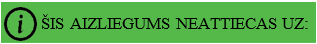 salbutamolu inhalāciju veidā (ne vairāk kā 1600 mikrogrami 24 stundu laikā, kas sadalīti vairākās devās, nepārsniedzot 600 mikrogramus 8 stundu laikā, sākot no jebkuras devas);formoterolu inhalāciju veidā (maksimālā saņemtā deva 54 mikrogrami 24 stundu laikā);salmeterolu inhalāciju veidā (maksimālā saņemtā deva 200 mikrogrami 24 stundu laikā);vilanterolu inhalāciju veidā (maksimālā saņemtā deva 25 mikrogrami 24 stundu laikā).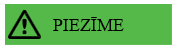 Ja salbutamola koncentrācija urīnā pārsniedz 1000 ng/ml vai formoterola koncentrācija urīnā pārsniedz 40 ng/ml, nevar uzskatīt, ka viela ir lietota terapeitiskos nolūkos, un to uzskata par nelabvēlīgu analīžu rezultātu (AAF), ja vien sportists, veicot kontrolētu farmakokinētikas pētījumu, nepierāda, ka šo novirzi analīzes rezultātos ir radījusi terapeitiskas devas lietošana inhalāciju veidā, nepārsniedzot iepriekš norādīto maksimālo devu.HORMONI UN VIELMAIŅAS MODULATORI, KAS AIZLIEGTI VIENMĒR (SACENSĪBU LAIKĀ UN ĀRPUS TĀM)Aizliegtās vielas S4.1. un S4.2. punktā minētajās klasēs ir īpašās vielas. Aizliegtās vielas S4.3. un S4.4. punktā minētajās klasēs ir neīpašās vielas.Ir aizliegti turpmāk norādītie hormoni un vielmaiņas modulatori.S4.1. AROMATĀZES INHIBITORITostarp arī šādi:S4.2. ANTIESTROGĒNISKAS VIELAS [ANTIESTROGĒNI UN SELEKTĪVIE ESTROGĒNU RECEPTORU MODULATORI (SERM)]Tostarp arī šādas:S4.3. VIELAS, KAS BLOĶĒ AKTIVĪNA IIB RECEPTORA AKTIVĒŠANOSTostarp arī šādas:S4.4. VIELMAIŅAS MODULATORI:S4.4.1 AMP aktivētās proteīnkināzes (AMPK) aktivatori, piemēram, AICAR, peroksisomu proliferācijas aktivētā receptora delta (PPARδ) agonisti, piemēram,2-(2-metil-4-((4-metil-2-(4-(trifluormetil)fenil)tiazol-5-il)metiltio)fenoksi) etiķskābe (GW1516, GW501516) un rev-erbɑ agonisti, piemēram, SR9009, SR9011;S4.4.2. insulīni un insulīna mimētiskie līdzekļi;S4.4.3. meldonijs;S4.4.4. trimetazidīns.DIURĒTISKIE LĪDZEKĻI UN CITI MASKĒTĀJLĪDZEKĻI, KAS AIZLIEGTI VIENMĒR (SACENSĪBU LAIKĀ UN ĀRPUS TĀM)Visas aizliegtās vielas šajā klasē ir īpašās vielas.Ir aizliegta turpmāk norādīto diurētisko līdzekļu un maskētājlīdzekļu, tostarp visu optisko izomēru, piemēram, atbilstošā gadījumā d- un l-, lietošana.Tostarp ir aizliegti arī šādi līdzekļi:diurētiskie līdzekļi, piemēram, acetazolamīds, amilorīds, bumetanīds, kanrenons, hlortalidons, etakrīnskābe, furosemīds, indapamīds, metolazons, spironolaktons, tiazīdi (piemēram, bendroflumetiazīds, hlortiazīds un hidrohlortiazīds), torasemīds, triamterēns;vaptāni (piemēram, konivaptāns, mozavaptāns, tolvaptāns);plazmas tilpuma palielinātāji intravenozai ievadīšanai, piemēram, albumīns, dekstrīns, hidroksietilciete, mannīts;desmopresīns;probenecīdsun citas vielas, kurām ir līdzīga ķīmiskā struktūra vai bioloģiskā iedarbība.drospirenonu, pamabromu un lokālai lietošanai acu zāļu formās paredzētiem oglekļa anhidrāzes inhibitoriem (piemēram, dorzolamīdu un brinzolamīdu);zobārstniecības anestēzijai paredzētu feliprezīnu, ko ievada lokāli.Ja sportista paraugā attiecīgi jebkurā laikā vai sacensību laikā jebkurā daudzumā konstatē kādu no šīm vielām, kam ir noteikta robežvērtība, – formoterolu, salbutamolu, katīnu, efedrīnu, metilefedrīnu vai pseidoefedrīnu – un tā ir lietota kopā ar kādu diurētisku līdzekli vai maskētājlīdzekli (izņemot lokālai lietošanai acu zāļu formās paredzētu oglekļa anhidrāzes inhibitoru un zobārstniecības anestēzijai paredzētu feliprezīnu, ko ievada lokāli), tad to uzskata par nelabvēlīgu analīžu rezultātu (AAF), ja vien šis sportists papildus attiecīgā diurētiskā līdzekļa vai maskētājlīdzekļa lietošanas atļaujai nav saņēmis apstiprinātu attiecīgās vielas terapeitiskās lietošanas atļauju (TLA).AIZLIEGTĀS METODESAIZLIEGTĀS METODES, KAS AIZLIEGTAS VIENMĒR (SACENSĪBU LAIKĀ UN ĀRPUS TĀM)Visas aizliegtās metodes šajā klasē ir neīpašās metodes, izņemot M2.2. punktā uzskaitītās metodes, kuras ir īpašās metodes.M1. MANIPULĀCIJAS AR ASINĪM UN ASINS KOMPONENTIEMIr aizliegtas šādas metodes:M1.1. jebkādas cilmes un daudzuma autologu, alogēnu (homologu) vai heterologu asins vai eritrocītu preparātu vai eritrocītu pagatavojumu ievadīšana vai atpakaļievadīšana, izņemot plazmas vai plazmas komponentu ziedošanu, ko reģistrētā savākšanas centrā veic sportisti, izmantojot plazmaferēzi;M1.2. skābekļa piesaistes, pārneses vai piegādes mākslīga veicināšana.Tostarp ir aizliegtas arī šādas metodes:perfluorsavienojumu, efaproksirāla (RSR13), vokselotora un modificēta hemoglobīna preparātu (piemēram, hemoglobīnu saturošu asins aizvietotāju vai mikrokapsulēta hemoglobīna) lietošana, izņemot papildu skābekli inhalācijās;M1.3. jebkādas intravaskulāras manipulācijas ar asinīm vai asins komponentiem, izmantojot fizikālas vai ķīmiskas metodes.M2. ĶĪMISKAS UN FIZIKĀLAS MANIPULĀCIJASIr aizliegtas šādas metodes:M2.1. falsifikācija vai falsifikācijas mēģinājums, lai mainītu dopinga kontroles laikā savākto paraugu sākotnējo stāvokli un derīgumu.Tostarp ir aizliegtas arī šādas metodes:parauga aizvietošana un/vai viltošana, piemēram, proteāžu pievienošana paraugam;M2.2. tāda vielas daudzuma intravenozās infūzijas un/vai injekcijas, kas pārsniedz 100 ml 12 stundu laikā, izņemot, ja tās likumīgi saņemtas, ārstējoties slimnīcā, veicot ķirurģiskas procedūras vai izdarot klīniskos izmeklējumos diagnosticēšanas nolūkā.M3. GĒNU UN ŠŪNU DOPINGSIr aizliegts šāds gēnu un šūnu dopings, kas var uzlabot sportisko sniegumu:M3.1. nukleīnskābju vai nukleīnskābju analogu izmantošana, kas jebkādā veidā var mainīt genoma sekvences un/vai izmainīt gēnu ekspresiju. Tas cita starpā ietver gēnu rediģēšanas, gēnu ekspresijas pavājināšanas un gēnu pārneses tehnoloģijas;M3.2. normālu vai ģenētiski modificētu šūnu izmantošana.STIMULĒJOŠIE LĪDZEKĻI, KAS AIZLIEGTI SACENSĪBU LAIKĀVisas aizliegtās vielas šajā klasē ir īpašās vielas, izņemot S6.A. punktā uzskaitītās vielas, kuras ir neīpašās vielas.Šajā punktā ļaunprātīgi lietotas vielas ir kokaīns un metilēndioksimetamfetamīns (MDMA/Ecstasy).Ir aizliegta jebkādu stimulējošo līdzekļu, tostarp visu optisko izomēru (piemēram, atbilstošā gadījumā d- un l-), lietošana. Stimulējošie līdzekļi ir norādīti turpmāk.A) NEĪPAŠI STIMULĒJOŠIE LĪDZEKĻI:Stimulējošie līdzekļi, kas nav tieši norādīti šajā sarakstā, ir īpašās vielas.B) ĪPAŠI STIMULĒJOŠIE LĪDZEKĻITostarp šādi stimulējošie līdzekļi:un citas vielas, kurām ir līdzīga ķīmiskā struktūra vai bioloģiskā iedarbība.klonidīnu;dermatoloģiskai, nazālai vai oftalmoloģiskai lietošanai vai lietošanai ausīs paredzētiem imidazola atvasinājumiem (piemēram, brimonidīnu, klonazolīnu, fenoksazolīnu, indanazolīnu, nafazolīnu, oksimetalozīnu, tetrizolīnu, tramazolīnu, ksilometazolīnu) un tiem stimulējošajiem līdzekļiem, kas iekļauti 2024. gada Uzraudzības programmā*.* Bupropions, kofeīns, nikotīns, fenilefrīns, fenilpropanolamīns, pipradrols un sinefrīns – šīs vielas ir iekļautas 2024. gada Uzraudzības programmā un netiek uzskatītas par aizliegtām vielām.** Katīns (d-norpseidoefedrīns) un tā l-izomērs – tā lietošana ir aizliegta, ja tā koncentrācija urīnā pārsniedz 5 mikrogramus mililitrā.*** Efedrīns un metilefedrīns – to lietošana ir aizliegta, ja to koncentrācija urīnā pārsniedz 10 mikrogramus mililitrā.**** Epinefrīns (adrenalīns) – to nav aizliegts lietot lokāli, piemēram, nazāli vai oftalmoloģiski, vai kopā ar vietējās anestēzijas līdzekļiem.***** Pseidoefedrīns – tā lietošana ir aizliegta, ja tā koncentrācija urīnā pārsniedz 150 mikrogramus mililitrā.NARKOTISKĀS VIELAS, KAS AIZLIEGTAS SACENSĪBU LAIKĀVisas aizliegtās vielas šajā klasē ir īpašās vielas.Šajā punktā ļaunprātīgi lietotas vielas ir diamorfīns (heroīns).Ir aizliegtas šādas narkotiskās vielas, tostarp visi optiskie izomēri (piemēram, atbilstošā gadījumā d- un l-):KANABINOĪDI, KAS AIZLIEGTI SACENSĪBU LAIKĀVisas aizliegtās vielas šajā klasē ir īpašās vielas.Šajā punktā ļaunprātīgi lietota viela ir tetrahidrokanabinols (THC).Ir aizliegti visi dabīgie un sintētiskie kanabinoīdi, piemēram:tie, ko satur kanabiss (hašišs, marihuāna) un kanabisa preparāti;dabīgie un sintētiskie tetrahidrokanabinoli (THC);sintētiskie kanabinoīdi, kuru iedarbība līdzinās THC iedarbībai.kanabidiolu.GLIKOKORTIKOĪDI, KAS AIZLIEGTI SACENSĪBU LAIKĀVisas aizliegtās vielas šajā klasē ir īpašās vielas.Aizliegti ir visi glikokortikoīdi, ja tie organismā tiek ievadīti injekciju veidā, perorāli [tostarp oromukozāli (piemēram, bukāli, uz smaganām, zem mēles)] vai rektāli.Tostarp ir aizliegti arī šādi glikokortikoīdi:Citi lietošanas veidi (tostarp inhalācijas veidā un lokāli: dentāli intrakanāli, dermāli, intranazāli, oftalmoloģiski, ausī un perianāli) nav aizliegti, ja tos īsteno saskaņā ar ražotāja apstiprinātajām devām un terapeitiskajām indikācijām.BĒTA BLOKATORI, KAS AIZLIEGTI NOTEIKTOS SPORTA VEIDOSVisas aizliegtās vielas šajā klasē ir īpašās vielas.Turpmāk minētajos sporta veidos bēta blokatoru lietošana ir aizliegta tikai sacensību laikā, bet ar zvaigznīti (*) atzīmētajos sporta veidos tā ir aizliegta arī ārpus sacensībām.* Bēta blokatoru lietošana ir aizliegta arī ārpus sacensībām.Tostarp šādi bēta blokatori:INDEKSS(±)-metil-2-(naftalēn-2-il)-2-(piperidīn-2-il)acetāts1-androsterons1-androstēndiols1-androstēndions1-epiandrosterons1-testosterons1,2-dimetilpentilamīns[1,2]oksazol[4',5':2,3]pregna-4-ēn-20-īn-17α-ols1,3-dimetilamilamīns (1,3-DMAA)1,3-dimetilbutilamīns1,4-dimetilamilamīns (1,4-DMAA)1,4-dimetilpentilamīns1,5-dimetilheksilamīns2-androstenols2-androstenons2-fenilpropān-1-amīns2,4-dinitrofenols (DNP)3ɑ-hidroksi-5ɑ-androst-1-ēn-17-ons3ß-hidroksi-5ɑ-androst-1-ēn-17-ons3β-hidroksi-5α-androstān-17-ons3β-hidroksiandrost-5-ēn-17-ons3-androstenols3-androstenons3-metilheksān-2-amīns4-androstēn-3,6,17-trions4-androstēndiols4-hlor-17ß-hidroksi-17ɑ-metilandrosta-1,4-diēn-3-ons4-hlor-17ß-ol-estr-4-ēn-3-ons4-fenilpiracetāms4-fluormetilfenidāts;4-hidroksitestosterons4-metilheksān-2-amīns4-metilpentān-2-amīns4,17ß-dihidroksiandrost-4-ēn-3-ons5ɑ-androst-1-ēn-3,17-dions5ɑ-androst-1-ēn-3ß,17ß-diols5ɑ-androst-2-en-17-ols5ɑ-androst-2-en-17-ons5ɑ-androst-3-en-17-ols5ɑ-androst-3-en-17-ons5ɑ-dihidrotestosterons5-androstēndions5-metilheksān-2-amīns6-okso7ɑ-hidroksi-DHEA7ɑ,11ß-dimetil-19-nortestosterons7ɑ-metil-19-nortestosterons7ß-hidroksi-DHEA7-keto-DHEA11ß-metil-19-nortestosterons11-ketoandrostēndions17ɑ-metil[1,2,5]oksadiazol[3',4':2,3]-5ɑ-androstān-17ß-ols17ɑ-metil-5ɑ-androst-2-ēn-17ß-ols17ɑ-metil-5ɑ-androst-3-ēn-17ß-ols17ɑ-metilepitiostanols17ß-hidroksi-2ɑ,17ɑ-dimetil-5ɑ-androstān-3-ons17ß-hidroksi-5ɑ-androst-1-ēn-3-ons17β-hidroksi-5α-androstān-3-ons17β-hidroksi-5ß-androstān-3-ons17ß-hidroksi-17ɑ-metil-5ɑ-androst-1-ēn-3-ons17ß-hidroksi-17ɑ-metilandrosta-1,4-diēn-3-ons17ß-hidroksi-17ɑ-metilestra-4-ēn-3-ons17ß-hidroksi-17ɑ-metilestra-4,9-diēn-3-ons17ß-hidroksi-17ɑ-metilestra-4,9,11-triēn-3-ons17ß-hidroksiestr-4,9,11-triēn-3-ons17ß-[(tetrahidropirān-2-il)oksi]-1'H-pirazolo[3,4:2,3]-5ɑ- androstāns17-hidroksi-18a-homo-19-nor-17ɑ-pregna-4,9,11-triēn-3-ons19-norandrostēndiols19-norandrostēndions19-norpregna-4-ēn-17ɑ-ols19-nortestosteronsα-pirolidinovalerofenonsß-metilfenilēndiamīnsAACE-031acebutololsacetazolamīdsadrafinilsadrenalīnsadrenosteronsAICARaktivīna A-neitralizējošās antivielasaktivīna IIB receptora konkurentie antagonistialbumīnsaleksamorelīnsalprenololsamfepramonsamfetaminilsamfetamīnsamifenazolsamilorīdsaminoglutetimīdsAMP aktivētā proteīnkināze (AMPK)AMP aktivētās proteīnkināzes (AMPK) aktivatorianamorelīnsanastrozolsandarīnsandrost-4-ēn-3,11,17-trionsandrost-4-ēn-3,17-dionsandrost-4-ēn-3ß,17ß-diolsandrost-5-ēn-3,17-dionsandrost-5-ēn-3ß,17ß-diolsandrosta-1,4,6-triēn-3,17-dionsandrosta-1,4-diēn-3,17-dionsandrosta-3,5-diēn-7,17-dionsandrostanolonsandrostatriēndionsandrostēndiolsandrostēndionsantiaktivīna IIB receptora antivielasAOD-9604apitegromabsarformotelorsarimistānsasialo EPOasinisasinis (autologas)asinis (heterologas)asinis (homologas)asinis (komponenti)atenololsaugšanas hormona sekrēcijas stimulatori (GHS)augšanas hormons (GH)BbazedoksifēnsbeklometazonsbendroflumetiazīdsbenfluorekssbenzfetamīnsbenzilpiperazīnsbetaksololsbetametazonsbimagrumabsbisoprololsBMPEAbolasteronsboldenonsboldionsBPC-157brimonidīnsbrinzolamīdsbromantānsbudesonīdsbumetanīdsbunololsbuprenorfīnsbupropionsbuserelīnsCceliprololsciklesonīdsciklofenilsCJC-1293CJC-1295CNTO-530Ddanazolsdaprodustatsdarbepoetīns (dEPO)deflazakortsdehidroepiandrosterons (DHEA)dehidrohlormetiltestosteronsdeksametazonsdekstrānsdekstromoramīdsdeslorelīnsdesmopresīnsdezoksimetiltestosteronsdiamorfīnsdimetamfetamīnsdimetandrolonsdimetilamfetamīnsdomagrozumabsdorzolamīdsdrospirenonsdrostanolonsEEcstasyefaproksirāls (RSR13)efedrīnseksamorelīnseksemestānsenobosarmsepiandrosteronsepi-dihidrotestosteronsepinefrīnsepistānsepitestosteronsEPO mimētiskie līdzekļiEPO-Fceritrocītseritropoetīna receptoru agonistieritropoetīni (EPO)esmololsestr-4-ēn-3,17-diolsestr-4-ēn-3,17-dionsetakrīnskābeetamivānsetilamfetamīnsetilefrīnsetilestrenolsetilfenidātsFfalsifikācijafamprofazonsfeliprezīnsfenbutrazātsfendimetrazīnsfenetilamīnsfenetilīnsfenfluramīnsfenilefrīnsfenilpropanolamīnsfenkamfamīnsfenkamīnsfenmetrazīnsfenoksazolīnsfenoterolsfenprometamīnsfenproporekssfentanilsfentermīnsfibroblastu augšanas faktori (FGF)flunisolīdsfluokortolonsfluoksimesteronsfluorenolsflutikazonsfollistatīnsfonturacetāmsformebolonsformestānsformoterolsfulvestrantsfurazabolsfurfenorekssfurosemīdsGGATA inhibitorigestrinonsgēnu dopingsgēnu ekspresijas pavājināšanagēnu pārnesegēnu rediģēšanaGH atbrīvotājpeptīdi (GHRP)gonadorelīnsgonadotropīna atbrīvotājhormons (GnRH)goserelīnsgrelīnsGW1516GW501516Hhašišsheksarelīnshemoglobīna (mikrokapsulēti preparāti)hemoglobīna (preparāti)hemoglobīnu (saturoši asins aizvietotāji)hepatocītu augšanas faktors (HGF)heptaminolsheroīnshGH 176-191hidrafinilshidrohlortiazīdshidrokortizonshidroksiamfetamīnshidroksietilcietehidromorfonshigenamīnshinbolonshipoksijas inducētā faktora (HIF) aktivatorihistrelīnshlortalidonshlortiazīdshoriongonadotropīns (CG)Iibutamorēnsiedzimto labotājreceptoru agonistiimidazolīnsindakaterolsindanazolīnsindapamīdsinfūzijasinjekcijas (> 100 ml)insulīna mimētiskie līdzekļiinsulīnam līdzīgais augšanas faktors-1 (IGF-1)insulīniintravenozās infūzijas/injekcijasIOX2ipamorelīnsizometeptēnsYYK-11KK-11706kalusteronskanabidiolskanabisskanrenonskapromorelīnskarbamilēts EPO (CEPO)karfedonskarteololskarvedilolskatinonskatīnskispeptīnsklenbuterolsklobenzorekssklomifēnsklonazolīnsklonidīnsklostebolskobaltskofeīnskokaīnskonivaptānskortikorelīnskortikotropīnikortizonskropropamīdskrotetamīdsksenonsksilometazolīnsLlabetalolslandogrozumabsleiprorelīnslenomorelīnsletrozolslevmetamfetamīnslevosalbutamolsLGD-4033ligandrolslisdeksamfetamīnslonapegsomatropīnsluspaterceptsluteinizējošais hormons (LH)Mmacimorelīnsmanipulācijas ar asinīmmannītsmarihuānamefedronsmefenorekssmefentermīnsmehāniskie augšanas faktori (MGF)mekasermīnsmeklofenoksātsmeldonijsMENTmestanolonsmesterolonsmetadonsmetamfetamīns(d-)metandienonsmetandriolsmetasteronsmetedronsmetenolonsmetil-1-testosteronsmetildiēnolonsmetilefedrīnsmetilēndioksiamfetamīnsmetilēndioksimetamfetamīnsmetilfenidātsmetilheksanamīnsmetilklostebolsmetilnaftidātsmetilnortestosteronsmetilprednizolonsmetilsinefrīnsmetiltestosteronsmetiltrienolonsmetipranololsmetoksipolietilēna glikolepoetīns bēta (CERA)metolazonsmetoprololsmetribolonsmezokarbsmiboleronsmiostatīna inhibitorimiostatīna propeptīdsmiostatīna saistītājproteīnimiostatīnu neitralizējošās antivielasmiostatīnu prekursoru neitralizējošās antivielasMK-677modafinilsmolidustatsmometazonsmorfijsmozavaptānsNnadololsnafarelīnsnafazolīnsnandrolonsnebivololsniketamīdsnikomorfijsnikotīnsnorboletonsnoretandrolonsnorfenefrīnsnorfenfluramīnsnorklostebolsnukleīnskābesnukleīnskābju analogiOoksabolonsoksandrolonsoksikodonsoksilofrīnsoksimesteronsoksimetalozīnsoksimetolonsoksimorfonsoksprenololsoktodrīnsoktopamīnsolodaterolsosilodrostatsospemifēnsostarīnsPpamabromsparahidroksiamfetamīnspeginesatīdspemolīnspentazocīnspentetrazolsperfluorsavienojumiperoksisomu proliferācijas aktivētā receptora delta agonistipetidīnspindololspipradrolsplazmaferēzeplazmas tilpuma palielinātājip-metilamfetamīnspralmorelīnsprasteronsprednizolonsprednizonsprenilamīnsprobenecīdsprokaterolsprolintānspropilheksedrīnspropranololsprostanozolsproteāzespseidoefedrīnsQRRAD140raktopamīnsraloksifēnsreldesemtīvsreproterolsrev-erbɑ agonistiroksadustatsSS-23salbutamolssalmeterolsselegilīnsselektīvie androgēnu receptoru modulatori (SARM)sermorelīnssibutramīnssinefrīnssolriamfetolssomapacitānssomatrogonssotalolssotaterceptsspironolaktonsSR9009SR9011stamulumabsstanozololsstenbolonsstrihnīnsšūna (dopings)šūna (ģenētiski modificēta)šūna (normāla)TtabimorelīnstamoksifēnsTB-500tenamfetamīnsterbutalīnstesamorelīnstestolaktonstestosteronstestosteronu stimulējošie peptīditetrahidrogestrinonstetrahidrokanabinolitetrakozaktīdstetrizolīnstiazīditibolonstimololstimozīns-ß4tirasemtīvstolvaptānstorasemīdstoremifēnstramadolstramazolīnstransformējošā augšanas faktora bēta (TGF-ß) signālinhibitoritrenbolonstrestolonstretokvinolstriamcinolona acetonīdstriamterēnstrimetazidīnstrimetokvinolstriptorelīnstrombocītu atvasinājumu augšanas faktors (PDGF)troponīna aktivatorituaminoheptānstulobuterolsVvadadustats (AKB-6548)vaptānivaskulāri endoteliālais augšanas faktors (VEGF)vielas, kuru pamatā ir eritropoetīnsvilanterolsvokselotorsXZzeranolszilpaterols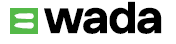 www.wada-ama.orgVIELAS UN METODES, KAS AIZLIEGTAS VIENMĒRVIELAS UN METODES, KAS AIZLIEGTAS VIENMĒRVIELAS UN METODES, KAS AIZLIEGTAS VIENMĒRS0.S1.S2.S3.S4.S5.Neapstiprinātas vielas	5Anaboliskie līdzekļi	6Dažas no šīm vielām var būt atrodamas zālēs, ko izmanto, piemēram, bet bez ierobežojuma, vīriešu hipogonādisma ārstēšanā.Peptīdhormoni, augšanas faktori, saistītās vielas un mimētiskie līdzekļi	8Dažas no šīm vielām var būt atrodamas zālēs, ko izmanto, piemēram, bet bez ierobežojuma, anēmijas, vīriešu hipogonādisma, augšanas hormona deficīta ārstēšanā.Bēta-2-agonisti	10Dažas no šīm vielām var būt atrodamas zālēs, ko izmanto, piemēram, bet bez ierobežojuma, astmas un citu elpošanas sistēmas slimību ārstēšanā.Hormoni un vielmaiņas modulatori	11Dažas no šīm vielām var būt atrodamas zālēs, ko izmanto, piemēram, bet bez ierobežojuma, krūts vēža, diabēta, neauglības (sievietēm), policistisko olnīcu sindroma ārstēšanā.Diurētiskie līdzekļi un citi maskētājlīdzekļi	13Dažas no šīm vielām var būt atrodamas zālēs, ko izmanto, piemēram, bet bez ierobežojuma, sirds mazspējas, hipertensijas ārstēšanā.Neapstiprinātas vielas	5Anaboliskie līdzekļi	6Dažas no šīm vielām var būt atrodamas zālēs, ko izmanto, piemēram, bet bez ierobežojuma, vīriešu hipogonādisma ārstēšanā.Peptīdhormoni, augšanas faktori, saistītās vielas un mimētiskie līdzekļi	8Dažas no šīm vielām var būt atrodamas zālēs, ko izmanto, piemēram, bet bez ierobežojuma, anēmijas, vīriešu hipogonādisma, augšanas hormona deficīta ārstēšanā.Bēta-2-agonisti	10Dažas no šīm vielām var būt atrodamas zālēs, ko izmanto, piemēram, bet bez ierobežojuma, astmas un citu elpošanas sistēmas slimību ārstēšanā.Hormoni un vielmaiņas modulatori	11Dažas no šīm vielām var būt atrodamas zālēs, ko izmanto, piemēram, bet bez ierobežojuma, krūts vēža, diabēta, neauglības (sievietēm), policistisko olnīcu sindroma ārstēšanā.Diurētiskie līdzekļi un citi maskētājlīdzekļi	13Dažas no šīm vielām var būt atrodamas zālēs, ko izmanto, piemēram, bet bez ierobežojuma, sirds mazspējas, hipertensijas ārstēšanā.M1. – M2. – M3. Aizliegtās metodes	14M1. – M2. – M3. Aizliegtās metodes	14M1. – M2. – M3. Aizliegtās metodes	14VIELAS UN METODES, KAS AIZLIEGTAS SACENSĪBU LAIKĀVIELAS UN METODES, KAS AIZLIEGTAS SACENSĪBU LAIKĀVIELAS UN METODES, KAS AIZLIEGTAS SACENSĪBU LAIKĀS6.S7.S8.S9.Stimulējošie līdzekļi	15Dažas no šīm vielām var būt atrodamas zālēs, ko izmanto, piemēram, bet bez ierobežojuma, anafilakses, uzmanības deficīta un hiperaktivitātes sindroma (UDHS), saaukstēšanās un gripas simptomu ārstēšanā.Narkotiskās vielas	17Dažas no šīm vielām var būt atrodamas zālēs, ko izmanto, piemēram, bet bez ierobežojuma, sāpju, tostarp skeleta un muskuļu ievainojumu izraisītu sāpju, ārstēšanā.Kanabinoīdi	18Glikokortikoīdi	19Dažas no šīm vielām var būt atrodamas zālēs, ko izmanto, piemēram, bet bez ierobežojuma, alerģiju, anafilakses, astmas, iekaisīgu zarnu slimības ārstēšanā.Stimulējošie līdzekļi	15Dažas no šīm vielām var būt atrodamas zālēs, ko izmanto, piemēram, bet bez ierobežojuma, anafilakses, uzmanības deficīta un hiperaktivitātes sindroma (UDHS), saaukstēšanās un gripas simptomu ārstēšanā.Narkotiskās vielas	17Dažas no šīm vielām var būt atrodamas zālēs, ko izmanto, piemēram, bet bez ierobežojuma, sāpju, tostarp skeleta un muskuļu ievainojumu izraisītu sāpju, ārstēšanā.Kanabinoīdi	18Glikokortikoīdi	19Dažas no šīm vielām var būt atrodamas zālēs, ko izmanto, piemēram, bet bez ierobežojuma, alerģiju, anafilakses, astmas, iekaisīgu zarnu slimības ārstēšanā.VIELAS, KAS AIZLIEGTAS NOTEIKTOS SPORTA VEIDOSVIELAS, KAS AIZLIEGTAS NOTEIKTOS SPORTA VEIDOSVIELAS, KAS AIZLIEGTAS NOTEIKTOS SPORTA VEIDOSP1.Bēta blokatori	20Dažas no šīm vielām var būt atrodamas zālēs, ko izmanto, piemēram, bet bez ierobežojuma, sirds mazspējas, hipertensijas ārstēšanā.Bēta blokatori	20Dažas no šīm vielām var būt atrodamas zālēs, ko izmanto, piemēram, bet bez ierobežojuma, sirds mazspējas, hipertensijas ārstēšanā.INDEKSSINDEKSS	21Izdevējs:Pasaules Antidopinga aģentūraStock Exchange Tower800 Place Victoria (Suite 1700)PO Box 120Montreal, QuebecCanada H4Z 1B7www.wada-ama.orgTālr.: + 1 514 904 9232Fakss: + 1 514 904 8650E-pasts: code@wada-ama.orgS0.NEAPSTIPRINĀTAS VIELASS1.ANABOLISKIE LĪDZEKĻI1-androstēndiols (5ɑ-androst-1-ēn-3ß,17ß-diols);1-androstēndions (5ɑ-androst-1-ēn-3,17-dions);1-androsterons (3ɑ-hidroksi-5α-androst-1-ēn-17-ons);1-epiandrosterons (3ß-hidroksi-5ɑ-androst-1-ēn-17-ons);1-testosterons (17ß-hidroksi-5ɑ-androst-1-ēn-3-ons);4-androstēndiols (androst-4-ēn-3ß,17ß-diols);4-hidroksitestosterons (4,17ß-dihidroksiandrost-4-ēn-3-ons);5-androstēndions (androst-5-ēn-3,17-dions);7ɑ-hidroksi-DHEA;7ß-hidroksi-DHEA;7-keto-DHEA;11ß-metil-19-nortestosterons;17ɑ-metilepitiostanols (epistāns);19-norandrostēndiols (estr-4-ēn-3,17-diols);19-norandrostēndions (estr-4-ēn-3,17-dions);androst-4-ēn-3,11,17-trions (11-ketoandrostēndions, adrenosterons);androstanolons (5ɑ-dihidrotestosterons, 17ß-hidroksi-5ɑ-androstān-3-ons);androstēndiols (androst-5-ēn-3ß,17ß-diols);androstēndions (androst-4-ēn-3,17-dions);bolasterons;boldenons;boldions (androsta-1,4-diēn-3,17-dions);danazols ([1,2]oksazol[4',5':2,3]pregna-4-ēn-20-īn-17ɑ-ols);dehidrohlormetiltestosterons (4-hlor-17ß-hidroksi-17ɑ-metilandrosta-1,4-diēn-3-ons);dezoksimetiltestosterons (17ɑ-metil-5ɑ-androst-2-ēn-17ß-ols un 17ɑ-metil-5ɑ-androst-3-ēn-17ß-ols);dimetandrolons (7ɑ,11ß-dimetil-19-nortestosterons);drostanolons;epiandrosterons (3ß-hidroksi-5ɑ-androstān-17-ons);epi-dihidrotestosterons (17ß-hidroksi-5ß-androstān-3-ons);epitestosterons;etilestrenols (19-norpregna-4-ēn-17ɑ-ols);fluoksimesterons;formebolons;furazabols (17ɑ-metil[1,2,5]oksadiazol[3',4':2,3]-5ɑ-androstān-17ß-ols);kalusterons;klostebols;S1.ANABOLISKIE LĪDZEKĻI (turpinājums)gestrinons;hinbolons;mestanolons;mesterolons;metandienons (17ß-hidroksi-17ɑ-metilandrosta-1,4-diēn-3-ons);metandriols;metasterons (17ß-hidroksi-2ɑ,17ɑ-dimetil-5ɑ-androstān-3-ons);metenolons;metil-1-testosterons (17ß-hidroksi-17ɑ-metil-5ɑ-androst-1-ēn-3-ons);metildiēnolons (17ß-hidroksi-17ɑ-metilestra-4,9-diēn-3-ons);metilklostebols;metilnortestosterons (17ß-hidroksi-17ɑ-metilestr-4-ēn-3-ons);metiltestosterons;metribolons (metiltrienolons, 17ß-hidroksi-17ɑ-metilestra-4,9,11-triēn-3-ons);mibolerons;nandrolons (19-nortestosterons);norboletons;noretandrolons;norklostebols (4-hlor-17ß-ol-estr-4-ēn-3-ons);oksabolons;oksandrolons;oksimesterons;oksimetolons;prasterons (dehidroepiandrosterons, DHEA, 3ß-hidroksiandrost-5-ēn-17-ons);prostanozols (17ß-[(tetrahidropirān-2-il)oksi]-1'H-pirazol[3,4:2,3]-5ɑ-androstāns);stanozolols;stenbolons;testosterons;tetrahidrogestrinons (17-hidroksi-18a-homo-19-nor-17ɑ-pregna-4,9,11-triēn-3-ons);tibolons;trenbolons (17ß-hidroksiestr-4,9,11-triēn-3-ons);trestolons (7ɑ-metil-19-nortestosterons, MENT)S2.PEPTĪDHORMONI, AUGŠANAS FAKTORI, SAISTĪTĀS VIELAS UN MIMĒTISKIE LĪDZEKĻIS2.PEPTĪDHORMONI, AUGŠANAS FAKTORI, SAISTĪTĀS VIELAS UN MIMĒTISKIE LĪDZEKĻI (turpinājums)S3.BĒTA-2 AGONISTIarformotelors;fenoterols;formoterols;higenamīns;indakaterols;levosalbutamols;olodaterols;prokaterols;reproterols;salbutamols;salmeterols;terbutalīns;tretokvinols (trimetokvinols);tulobuterols;vilanterols.S4.HORMONI UN VIELMAIŅAS MODULATORI2-androstenols (5ɑ-androst-2-en-17-ols);2-androstenons (5ɑ-androst-2-en-17-ons);3-androstenols (5ɑ-androst-3-en-17-ols);3-androstenons (5ɑ-androst-3-en-17-ons);4-androstēn-3,6,17-trions (6-okso);aminoglutetimīds;anastrozols;androsta-1,4,6-triēn-3,17-dions (androstatriēndions);androsta-3,5-diēn-7,17-dions (arimistāns);eksemestāns;formestāns;letrozols;testolaktons.bazedoksifēns;ciklofenils;fulvestrants;klomifēns;ospemifēns;raloksifēns;tamoksifēns;toremifēns.S4.HORMONI UN VIELMAIŅAS MODULATORI (turpinājums)aktivīna A-neitralizējošās antivielas;aktivīna IIB receptora konkurentie antagonisti, piemēram:aktivīna māņreceptori (piemēram, ACE-031);antiaktivīna IIB receptora antivielas (piemēram, bimagrumabs);miostatīna inhibitori, piemēram:vielas, kas samazina vai bloķē miostatīna ekspresiju;miostatīna saistītājproteīni (piemēram, follistatīns, miostatīna propeptīds);miostatīnu vai prekursoru neitralizējošās antivielas (piemēram, apitegromabs, domagrozumabs, landogrozumabs vai stamulumabs).S5.DIURĒTISKIE LĪDZEKĻI UN CITI MASKĒTĀJLĪDZEKĻIS6.STIMULĒJOŠIE LĪDZEKĻIadrafinils;amfepramons;amfetaminils;amfetamīns;amifenazols;benfluorekss;benzilpiperazīns;bromantāns;fendimetrazīns;fenetilīns;fenfluramīns;fenkamīns;fenproporekss;fentermīns;fonturacetāms [4-fenilpiracetāms (karfedons)];furfenorekss;klobenzorekss;kokaīns;kropropamīds;krotetamīds;lisdeksamfetamīns;mefenorekss;mefentermīns;metamfetamīns(d-);mezokarbs;modafinils;norfenfluramīns;p-metilamfetamīns;prenilamīns;prolintāns.S6.STIMULĒJOŠIE LĪDZEKĻI (turpinājums)2-fenilpropān-1-amīns (ß-metilfenilēndiamīns, BMPEA);3-metilheksān-2-amīns (1,2-dimetilpentilamīns);4-fluormetilfenidāts;4-metilheksān-2-amīns (1,3-dimetilamilamīns, 1,3-DMAA, metilheksanamīns);4-metilpentān-2-amīns (1,3-dimetilbutilamīns);5-metilheksān-2-amīns (1,4-dimetilamilamīns, 1,4-dimetilpentilamīns, 1,4-DMAA);benzfetamīns;dimetamfetamīns (dimetilamfetamīns);efedrīns***;epinefrīns**** (adrenalīns);etamivāns;etilamfetamīns;etilfenidāts;etilefrīns;famprofazons;fenbutrazāts;fenetilamīns un tā atvasinājumi;fenkamfamīns;fenmetrazīns;fenprometamīns;heptaminols;hidrafinils (fluorenols);hidroksiamfetamīns (parahidroksiamfetamīns);izometeptēns;katinons un tā analogi, piemēram, mefedrons, metedrons un α – pirolidinovalerofenons;katīns**;levmetamfetamīns;meklofenoksāts;metilefedrīns***;metilēndioksimetamfetamīns;metilfenidāts;metilnaftidāts [(±)-metil-2-(naftalēn-2-il)-2-(piperidīn-2-il)acetāts];niketamīds;norfenefrīns;oktodrīns (1,5-dimetilheksilamīns);oktopamīns;oksilofrīns (metilsinefrīns);pemolīns;pentetrazols;propilheksedrīns;pseidoefedrīns*****;selegilīns;sibutramīns;solriamfetols;strihnīns;tenamfetamīns (metilēndioksiamfetamīns);tuaminoheptānsS7.NARKOTISKĀS VIELASbuprenorfīns;dekstromoramīds;diamorfīns (heroīns);fentanils un tā atvasinājumi;hidromorfons;metadons;morfijs;nikomorfijs;oksikodons;oksimorfons;pentazocīns;petidīns;tramadols.S8.KANABINOĪDIS9.GLIKOKORTIKOĪDIbeklometazons;betametazons;budesonīds;ciklesonīds;deflazakorts;deksametazons;flunisolīds;fluokortolons;flutikazons;hidrokortizons;kortizons;metilprednizolons;mometazons;prednizolons;prednizons;triamcinolona acetonīds.P1.BĒTA BLOKATORILoka šaušana (WA)*Autosports (FIA)Biljards (visās disciplīnās) (WCBS)Šautriņu mešana (WDF)Golfs (IGF)Minigolfs (WMF)Šaušana (ISSF, IPC)*Slēpošana/snovbords (FIS) tramplīnlēkšanā, frīstaila slēpošanas akrobātikas/frīstaila slēpošanas rampas disciplīnās un snovborda rampas/snovborda lielā tramplīna disciplīnāsZemūdens sporta veidi (CMAS)* visās frīdaivinga, zemūdens medību un zemūdens šaušanas apakšdisciplīnāsacebutolols;alprenolols;atenolols;betaksolols;bisoprolols;bunolols;celiprolols;esmolols;karteolols;karvedilols;labetalols;metipranolols;metoprolols;nadolols;nebivolols;oksprenolols;pindolols;propranolols;sotalols;timolols.